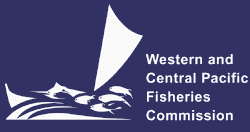 NORTHERN COMMITTEETWELFTH REGULAR SESSION29 August – 2 September 2016Fukuoka, JapanJoint Meeting between NC and IATTC on Pacific bluefin Tuna Conservation Management PROVISIONAL AGENDAWCPFC-NC12-2016/02-Joint Meeting Opening of the MeetingDesignation of Co-chairAdoption of AgendaDiscussion of potential goals for the meetingReview of the International Scientific Committee for Tuna and Tuna-like Species in the North Pacific Ocean 2016 Pacific bluefin tuna stock assessment and IATTC­ SAC7 RecommendationsConsideration and development of management objectives, limit and target reference points, Harvest Control Rules as part of long-term management  frameworkReview of current management measures in both lATTC and WCPFC including initial rebuilding target in CMM 2015-04Definition of roles and responsibilities of the ISC, SAC and the IATTC scientific staffRecruitment-based emergency ruleCatch document scheme	Next steps for outcomes of meeting, including recommendations for consideration of each CommissionNext meetingOther business